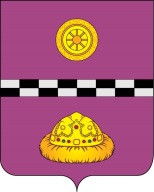 РЕШЕНИЕКЫВКÖРТÖДот  25.12.2013 г.  № 251г. Емва,  Республика Коми О передаче осуществления части полномочий органам местного самоуправления городских и сельских  поселений муниципального района  «Княжпогостский» на 2014 год	В соответствии с частью 4 статьи 15 Федерального закона от 06.10.2003 №131-ФЗ «Об общих принципах организации местного самоуправления в Российской Федерации», пункта 3 статьи 9 Устава муниципального района «Княжпогостский» Совет муниципального района «Княжпогостский»Решил:1. Передать органам местного самоуправления городских и сельских поселений муниципального района «Княжпогостский» осуществление части полномочий муниципального района «Княжпогостский» в области дорожной деятельности на 2014 год согласно приложению к настоящему решению. 2. Рекомендовать администрации муниципального района «Княжпогостский» заключить соглашения с администрациями городских и сельских поселений муниципального района «Княжпогостский» о передаче полномочий, указанных в пункте 1 настоящего решения. 3. Настоящее решение вступает в силу со дня его принятия  и распространяется на правоотношения, возникающие с 1 января 2014 года.Глава муниципального района «Княжпогостский»-председатель Совета района						   И.В. ПанченкоПолномочия, передаваемые органам местного самоуправления городских и сельских поселений на 2014 год.Вопросы местного значения муниципального районаПолномочияКому передаютсяДорожная деятельность в отношении автомобильных дорог местного значения вне границ населенных пунктов в границах муниципального района, а также осуществление иных полномочий в области использования автомобильных дорог и осуществления дорожной деятельности в соответствии с законодательством Российской Федерации.Полномочия по содержанию автомобильных дорог общего пользования местного значения в границах муниципального района «Княжпогостский» - комплекс работ по поддержанию надлежащего технического состояния автомобильных дорог, оценки их технического состояния, а также по организации и обеспечению безопасности дорожного движения.Администрация МО ГП «Емва»: - автомобильная дорога «Подъезд к д. Половники»; автомобильная дорога «с. Княжпогост-д.Раковицы»; автомобильная дорога «с.Княжпогост-д.Удор»Дорожная деятельность в отношении автомобильных дорог местного значения вне границ населенных пунктов в границах муниципального района, а также осуществление иных полномочий в области использования автомобильных дорог и осуществления дорожной деятельности в соответствии с законодательством Российской Федерации.Полномочия по содержанию автомобильных дорог общего пользования местного значения в границах муниципального района «Княжпогостский» - комплекс работ по поддержанию надлежащего технического состояния автомобильных дорог, оценки их технического состояния, а также по организации и обеспечению безопасности дорожного движения.Администрация МО СП «Серёгово»: - автомобильная дорога «с.Серёгово-пст.Кылтово»; автомобильная дорога «с.Серёгово-д.Кошки»Дорожная деятельность в отношении автомобильных дорог местного значения вне границ населенных пунктов в границах муниципального района, а также осуществление иных полномочий в области использования автомобильных дорог и осуществления дорожной деятельности в соответствии с законодательством Российской Федерации.Полномочия по содержанию автомобильных дорог общего пользования местного значения в границах муниципального района «Княжпогостский» - комплекс работ по поддержанию надлежащего технического состояния автомобильных дорог, оценки их технического состояния, а также по организации и обеспечению безопасности дорожного движения.Администрация МО СП «Шошка»: - автомобильная дорога «Подъезд к д.Нижняя Отла»; автомобильная дорога «Подъезд к д.Средняя Отла»; автомобильная дорога «Подъезд к д.Верхняя Отла»; автомобильная дорога «Подъезд к д.Анюша»; автомобильная дорога «Подъезд к д.Онежье»; автомобильная дорога «д.Онежье –д.Козловка -м.Гортшор»Дорожная деятельность в отношении автомобильных дорог местного значения вне границ населенных пунктов в границах муниципального района, а также осуществление иных полномочий в области использования автомобильных дорог и осуществления дорожной деятельности в соответствии с законодательством Российской Федерации.Полномочия по содержанию автомобильных дорог общего пользования местного значения в границах муниципального района «Княжпогостский» - комплекс работ по поддержанию надлежащего технического состояния автомобильных дорог, оценки их технического состояния, а также по организации и обеспечению безопасности дорожного движения.Администрация МО СП «Ветью»: - автомобильная дорога «Подъезд к д.Весляна»; автомобильная дорога «Подъезд к д.Ёвдино»Дорожная деятельность в отношении автомобильных дорог местного значения вне границ населенных пунктов в границах муниципального района, а также осуществление иных полномочий в области использования автомобильных дорог и осуществления дорожной деятельности в соответствии с законодательством Российской Федерации.Полномочия по содержанию автомобильных дорог общего пользования местного значения в границах муниципального района «Княжпогостский» - комплекс работ по поддержанию надлежащего технического состояния автомобильных дорог, оценки их технического состояния, а также по организации и обеспечению безопасности дорожного движения.Администрация МО СП «Иоссер»: - автомобильная дорога «Подъезд к пст.Ропча»Дорожная деятельность в отношении автомобильных дорог местного значения вне границ населенных пунктов в границах муниципального района, а также осуществление иных полномочий в области использования автомобильных дорог и осуществления дорожной деятельности в соответствии с законодательством Российской Федерации.Полномочия по оборудованию и содержанию ледовых переправ и зимних автомобильных дорог общего пользования местного значения.Администрация МО СП «Ветью»: ледовая переправа через р. Вымь у пст. Ветью